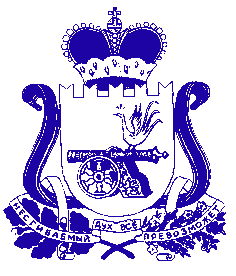 АДМИНИСТРАЦИЯ НАДЕЙКОВИЧСКОГО СЕЛЬСКОГО ПОСЕЛЕНИЯ ШУМЯЧСКОГО РАЙОНА СМОЛЕНСКОЙ ОБЛАСТИРАСПОРЯЖЕНИЕот 22 февраля 2024 года                                                                      № 8-р      На основании  решения Совета депутатов Надейковичского сельского поселения Шумячского района Смоленской области от 04.12.2023 г. № 29 «О передаче части полномочий по организации водоснабжения и водоотведения в границах Надейковичского сельского поселения Шумячского района Смоленской области»    1. Снять с балансового учета Администрации Надейковичского   сельского поселения  Шумячского района Смоленской области, объекты муниципальной собственности общей балансовой стоимостью 2946580 рублей 00 копеек (далее -Объекты):          2. Передать Объекты в муниципальную собственность муниципального образования «Шумячский район» Смоленской области.          3. Старшему менеджеру Администрации Надейковичского сельского поселения подготовить и представить на утверждение акт приема - передачи  объектов и внести соответствующие изменения в реестр объектов муниципальной собственности Администрации Надейковичского сельского поселения Шумячского района Смоленской области.Глава муниципального образованияНадейковичского  сельского поселения  Шумячского района Смоленской области                                                                 И.Г.Лесникова  О передаче в муниципальную     собственность муниципального образования «Шумячский район» Смоленской   области    объектов,    относящихся к муниципальной  собственности   Надейковичского сельского поселения Шумячского   района Смоленской области№п/пНаименование объекта Адрес объектаХарактеристика объекта(глубина , протяженность, объем. высота) Кадастровая стоимость / остаточнаяруб. коп.Кадастровый номеробъектаДокумент, удостоверяющий право муниципальной собственностина объект, номер, дата гос. регистрации права1Артезианская скважинаСмоленская область, Шумячский район, д. Надейковичи  2,5 кв. м (площадь)11543,38/0,0067:24:0740101:159Собственность 67-67-06/296/2013-11601.11.20132Артезианская скважинаСмоленская область, Шумячский район, д. Надейковичи2,5 кв. м (площадь)11543,38/0,0067:24:0740101:160Собственность 67-67-06/296/2013-11401.11.20133Водонапорная башняРоссийская Федерация, Смоленская область, Шумячский район, д. Надейковичи   12 м(Высота)295368,69/0,0067:24:0740101:161  Собственность 67-67-06/296/2013-11501.11.20134Водопроводные сетиРоссийская Федерация, Смоленская область, Шумячский муниципальный  район, Надейковичское сельское поселение, деревня  Надейковичи      6500м(Протяженность)  Не определена67:24:0000000:702Собственность67:24:0000000:702-67/056/2022-1 23.11.2022